Name: Mendie IdaraMatrix no:17/MHS01/189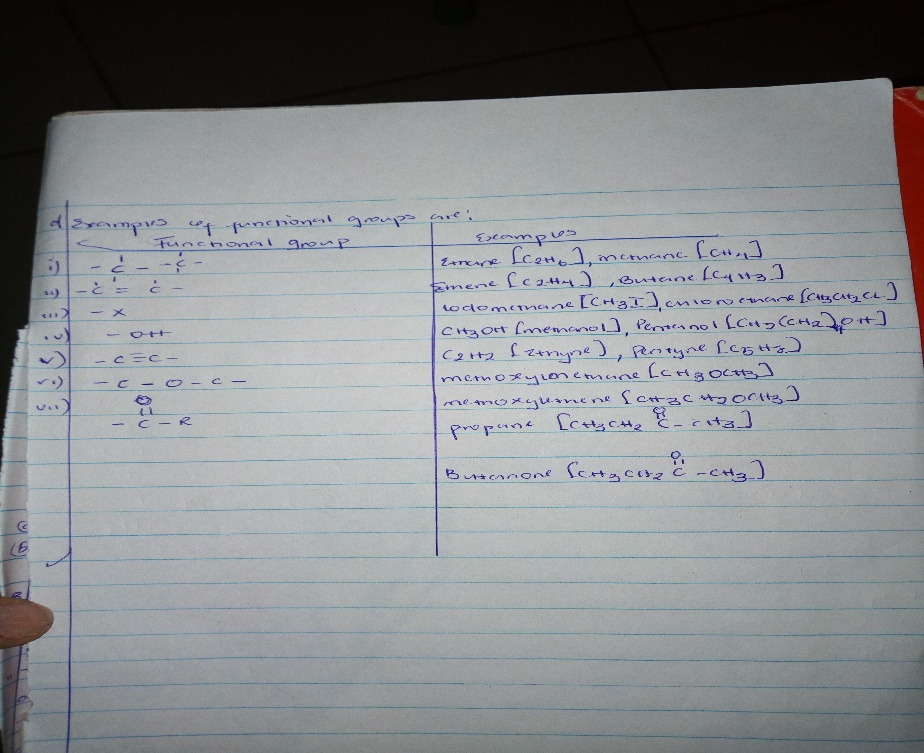 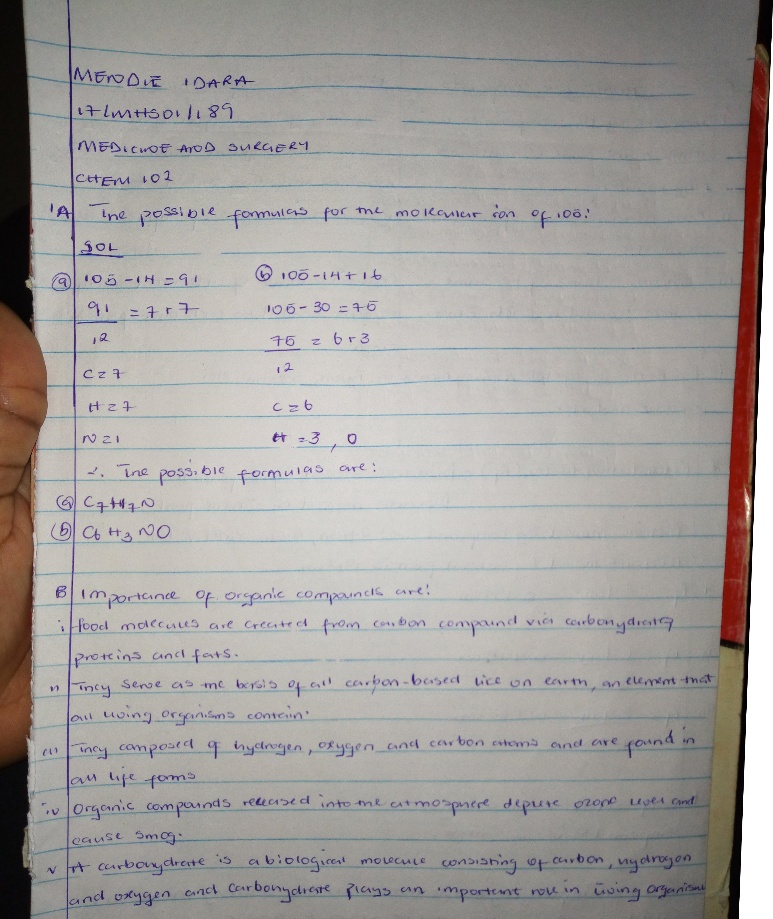 College: MHS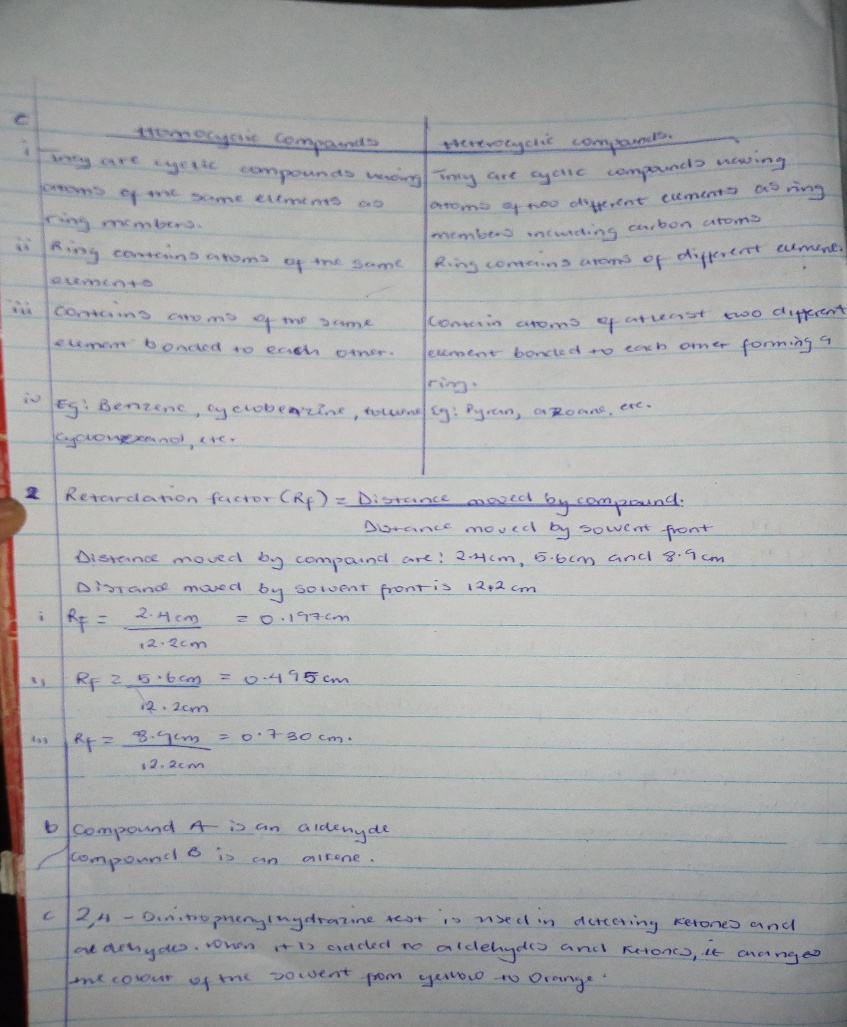 